TRIVIS - Střední škola veřejnoprávní a Vyšší odborná škola prevence kriminality 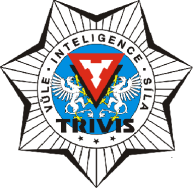 a krizového řízení Praha,s. r. o.Hovorčovická 1281/11 182 00  Praha 8 - Kobylisy OR  vedený Městským soudem v Praze, oddíl C, vložka 50353Telefon a fax: 233 543 233          E-mail : praha@trivis.cz                IČO 25 10 91 38                    ADAPTAČNÍ KURZ 1. ročníku SŠV 2019/2020Termín: 2. - 4.9. 2019 ( pondělí – středa)Místo konání: Benecko , hotel ŽalýDoprava : bus – odjezd : 2.9. 2019 v 8.30 hod. od budovy školy                          příjezd:  4.9.2019 kolem 13.00 hod. k budově školyUbytování : Hotel Žalý leží v nadmořské výšce960 m n. m. a je nejvýše položeným hotelem na Benecku. Ubytování ve 2 – 6 lůžkových pokojích s vlastním sociálním zařízením. Mezi další vybavení hotelu patří restaurace, společenská místnost, tělocvična, venkovní terasa a venkovní sportovní prostory + vyhřívaný bazén.Stravování: plná penze, začátek stravování obědem, konec snídaníProgram: dle zajišťující agenturyS sebou: starší sportovní oblečení, které se může ušpinit nebo poničit, dobrou sportovní obuv (2x), oblečení do deště, věci osobní hygieny, plavky, potvrzení o bezinfekčnosti bude odevzdáno v den odjezdu třídním učitelům !!!TRIVIS - Střední škola veřejnoprávní a Vyšší odborná škola prevence kriminality a krizového řízení Praha,s. r. o.Hovorčovická 1281/11 182 00  Praha 8 - Kobylisy OR  vedený Městským soudem v Praze, oddíl C, vložka 50353Telefon a fax: 233 543 233          E-mail : praha@trivis.cz                IČO 25 10 91 38                             Prohlášení o bezinfekčnostiProhlašuji, že můj syn ( dcera )………………………………………………………………nepřišel ( a ) v posledních třech dnech do styku s infekčním onemocněním.O případném užívání léků je nutno podat informaci.Seznam léků:                                                                             Podpis zákonného zástupce     Informace pro studenty 1. ročníkůADAPTAČNÍ KURZ: 2. 9. – 4. 9. 2019Nástup do školy: v 7.30 hodin Místo: jednotlivé učebny  1. ročníkůŽáci přijdou do tříd v 7: 30 hod. Třídní učiteléJim sdělí základní pokyny k odjezdu, zkontrolují docházku žáků a vyberou si potvrzení bezinfekčnosti. Společně odchází k autobusům.1.A - Mgr. Schmidtová Alena1.B - PhDr. Kadlecová Dagmar (Mgr. Jitka Sekyrová)1.C - Dis. Kozová Barbora1.D - RNDr. Černý Martin1.E  - Mgr.  Mádlová Ivana